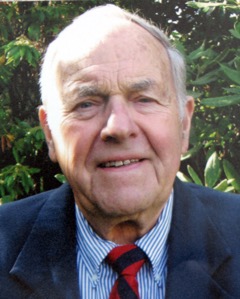 JIM ROTRAMEL	1948 graduate of St. Olaf College, Northfield, MN.	3 year starter on St.Olaf football team	Began teaching/coaching career in 1952	Moved to Parkrose High School, Portland in 1962	Named Athletic Director in 1967, until, his retirement in 1991	Advocate for girls sport programs of basketball and gymnastics	Parkrose hosted the Portland area Special Olympics track meet for 11-years	First OADA President in 1969	24 years as AD at Parkrose HS	Served as Chair of both the Metro 	Past President of Oregon High School Coaching Association, (OACA)	Presenter at National Conference of Athletic Directors	Jim passed away in 2014